Imkaan Welfare Organization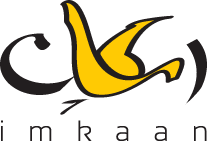 SehatGhar – A Health InitiativeMaternity Home Progress Report Since Establishment (Jan 2018 – Till AUGUST 2020)The maternity home started its operations in January 2018 and is a 24/7 clinic open throughout the week. During the year 2018, the women of the community in Machar colony was able to attain services at the maternity home and give birth in a clean and medically conducive environment. Following are the numbers of patients treated since 2018. No. of Deliveries: 1880With only 5 deliveries in January 2018 the coming months saw an increase with an average of 60 deliveries per month with the highest being in May where 80 children were delivered at the maternity home. Manual Vacuum Aspiration: 100For women going through early pregnancy loss or miscarriage, a Manual Vacuum Aspiration (MVA) is an alternative to the standard surgical procedure performed under local anesthetic in cases of miscarriage. The women of the community relied on dais or traveled to local hospitals outside of their own community for such procedures. The maternity home has helped women to be able to consult qualified midwives and receive medical support under one roof. Antenatal Care (ANC):  3075Antenatal care is the systemic supervision of women during pregnancy to monitor the progress of fetal growth and to ascertain the well-being of the mother and the fetus. Before the maternity home, most women only chose to visit the hospital or another maternity home if there was a need or nearing delivery time. Due to the presence of a 24//7 maternity home women are able to get bi monthly checkups in the first and second trimesters and weekly when nearing delivery date. Diagnostic Labs: 993In the maternity home, diagnostic labs are conducted to assess the hormones level for a safe pregnancy, hemoglobin for any underlying health issues and testing for hepatitis and other common diseases in the community. This helps the team at the maternity home to create a guideline for each patient according to their medical needs. Family Planning: 3133Family planning and its awareness has played a major role in Sehat Ghar’s initiatives. With an average of 9 children per family it is necessary for the staff at Sehat Ghar to address the need for family planning to patients who visit and through community meetings. Many women choose for family planning that last longer such as a contraceptive implant or IUDs. Consultation: 1430The maternity home allows women to meet qualified doctors and midwives who can guide them accordingly when it comes to antenatal issues and post-natal issues. 